RESULTADO – TOMADA DE PREÇONº 2023155EXA36698HEMUO Instituto de Gestão e Humanização – IGH, entidade de direito privado e sem finslucrativos, classificado como Organização Social, vem tornar público o resultado daTomada de Preços, com a finalidade de adquirir bens, insumos e serviços para o HEMU -Hospital Estadual da Mulher, com endereço à Rua R-7, S/N, Setor Oeste, Goiânia, CEP:74.125-090.OBS: ENVIADO PDF DE CONFIRMAÇÃO BIONEXO COM AS INFORMAÇÕES DE RESULTADOVENCEDOROBJETOQUANTVALORUNITÁRIOVALORTOTALINSTITUTODOSMEDICOSINTENSIVISTAS DOESTADODE GOIASLTDALARINGOTRAQUEOSCOPIA1R$ 15.000,00 R$ 15.000,00CNPJ:28.228.200/0001-1536698/2023Goiânia/GO, 15 de maio de 2023.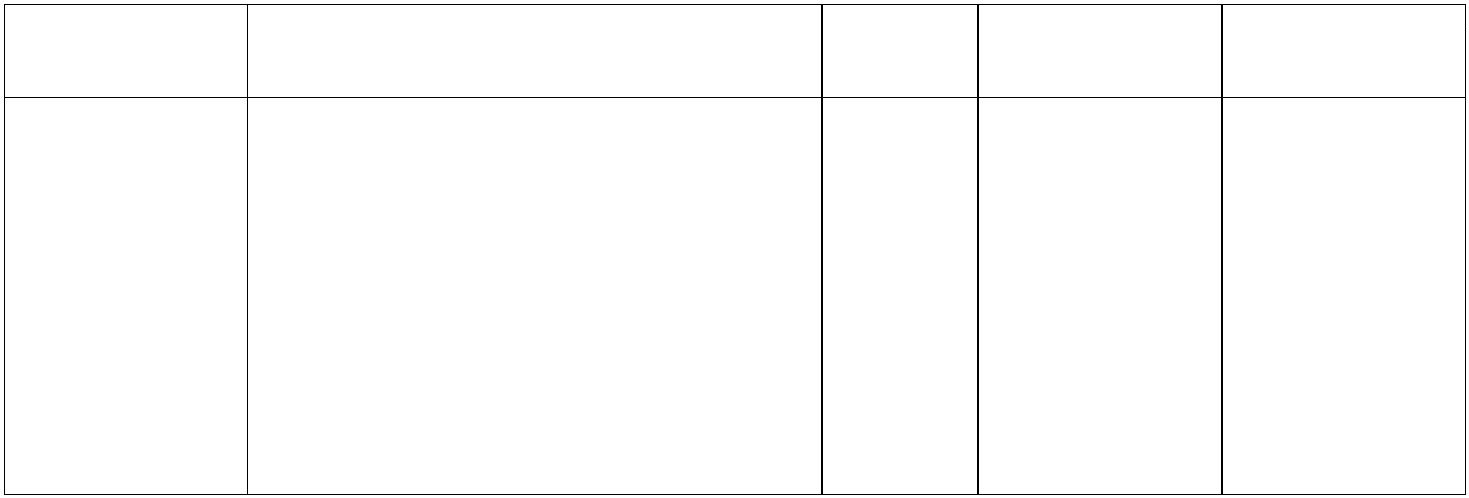 